      Azərbaycan Respublikasının                                                 Permanent Mission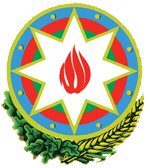            Cenevrədəki BMT Bölməsi                                          of the Republic of Azerbaijanvə digər beynəlxalq təşkilatlar yanında                                    to the UN Office and other               Daimi Nümayəndəliyi                                        International Organizations in Geneva       _______________________________________________________________________________  237 Route des Fayards, CH-1290 Versoix, Switzerland  Tel: +41 (22) 9011815   Fax: +41 (22) 9011844  E-mail: geneva@mission.mfa.gov.az  Web: www.geneva.mfa.gov.az		     Check against delivery37th session of the UPR Working GroupUPR of NepalStatementdelivered by Kamran Seyfullayev, Third Secretary of the Permanent Mission of the Republic of Azerbaijan to the UN Office and other International Organizations in Geneva21 January 2021Madame Vice-President, Azerbaijan warmly welcomes the Delegation of Nepal and thanks the Delegation for the presentation of the country’s national report.We welcome the progress achieved by Nepal in the implementation of the recommendations from the previous cycle and its commitment to the UPR process. We also positively note the policy measures taken by the Government towards maintaining rule of law for the protection and promotion of human rights, including the adoption of “The Fifteenth Five Year Plan”.Azerbaijan commends the engagement of Nepal with various UN Human Rights mechanisms and treaty bodies, as well as its accession to the Protocol to Punish Trafficking in Persons Especially Women and Children. We recommend the following to Nepal:1. Continue the measures aimed at poverty alleviation, ensuring adequate housing and providing water and sanitation to the population;2. Strengthen the efforts aiming at protecting victims of gender-based violence and ensuring gender equality. Azerbaijan wishes the Delegation of Nepal a successful review.Thank you, Madame Vice-President.